Suprafaa productivă de primăvară în anul 2024 ( 2A)     Cap. 4. Suprafața plantaţiilor şi numărul pomilor - pentru Unitate (Consiliul local)         Codul 340 Livezi pe rod din capitolul 1 trebuie să fie egal cu diferenţa dintre rândul 1 (Pomi fructiferi total)  coloana 5  (Plantaţii pe rod şi în declin –suprafaţa-)  din tabelul Suprafaţa plantaţiilor şi numărul pomilor- pe sectoare, şi ultimul rând (14 Suprafaţa plantaţiilor în declin), coloana 5  din acelaşi tabel, pentru fiecare sector în parte.    Cap. 5. Suprafața plantaţiilor şi numărul pomilor - pentru Exploataţiile agricole individuale Codul 340 Livezi pe rod din capitolul 1 trebuie să fie egal cu diferenţa dintre rândul 1 (Pomi fructiferi total) coloana 5 (Plantaţii pe rod şi în declin –suprafaţa-)  din tabelul Suprafaţa plantaţiilor şi numărul pomilor- pe sectoare, şi ultimul rând (14 Suprafaţa plantatiilor în declin), coloana 5  din acelaşi tabel, pentru fiecare sector         Cap 6. Suprafaţa productivă de primăvară calamitată până la 15 iunie 2024                                                                                                                               - ha-PRECIZRI   PENTRU   COMPLETAREPRECIZRI METODOLOGICE • Formularul se completeaz de ctre:    - societi comerciale private constituite în baza legii nr.31/1990 şi societi agricole private înfiinate în baza legii nr. 36/1991 şi a altor  prevederi  legale;    - regii autonome agricole, alte uniti cu profil agricol şi societile comerciale cu activitate secundar agricol;    - uniti şi subuniti ale UCECOM, CENTROCOOP, uniti şi organizaii obteti;    - uniti de cercetare, de cercetare şi producie agricol, staiuni didactice din învmântul superior agricol;    -consiliile locale pentru suprafeele proprii i pentru suprafeele folosite de exploataţiile agricole individuale care nu sunt cuprinse n societi agricole private  cu     personalitate  juridic constituite n baza Legii nr.36/1991.  • n cazul regiilor autonome şi societilor comerciale care au subuniti, formularul se completeaz de ctre:    - sucursale, filiale şi alte uniti asimilate acestora, care întocmesc bilan contabil;    - regii autonome şi societi comerciale pentru activitatea proprie (fr subuniti).  • Unitile care au teren şi pe raza administrativ a altor localiti decât aceea în care îşi au sediul vor completa raportul statistic atât pe total unitate, cât  şi pe fiecare unitate    administrativ (municipiu, ora, comun) evitându-se dubla înregistrare. ATENŢIE • Suprafaa cultivat pentru obinerea de semine şi seminceri (loturile semincere) nu se include în suprafaa cultivat cu planta de baz în  ogor  propriu.                                                                                                                                                                                                                      Suprafaţa agricolă neutilizată, reprezintă suprafaţa agricolă care nu mai este cultivată din motive economice, sociale sau alte motive şi care nu este utilizată în sistemul de rotaţie al culturilor şi pentru care nu se intenţionează o utilizare agricolă în perioada imediat următoare. Această suprafată nu trebuie confundată cu suprafeţele trecute la XVIII. Rămas neînsămânţat şi XIX. Ogoare.Denumirea unitii...................................................................................................................……. └─┴─┴─┴─┴─┴─┴─┴─┴─┘                                                                                                                         cod  SIRUES......................................…..….. └─┴─┴─┴─┴─┴─┴─┴─┴─┴─┘                                  Cod Unic de Identificare (C.U.I.) / cod  FISCALJudeul ..........................…........................................... └─┴─┘*                                                                                                                        cod  SIRUTALocalitatea .........................…................... └─┴─┴─┴─┴─┴─┘*                                                                                                                        cod  SIRUTAStrada ................................................ Nr ......... Sectorul ..……Forma juridic1)..........................…........................Cod  └─┴─┘Forma de proprietate2)...............….........................Cod  └─┴─┘Activitatea principal3)............…..........................................................................................……..........................................................................................…........….........CAEN  └─┴─┴─┴─┘* Nu se completeaz de ctre unitate1,2,3) Se completeaz conform precizrilor  ROMNIA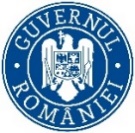 MINISTERULAGRICULTURII  ŞIDEZVOLTĂRII RURALEAcest formular se transmite la  D.A. judeţene şi a municipiului Bucureşti   pn la data de                          03.06.2024Numele persoanei care  rspunde de informaiile                     nscrise n formular: ……………………………        L.S.Dl (Dna) ..........................Telefonul .........................Nr. .......... data ............. 2024(semntura conductorului unitii)   Cap. 1. Culturi de câmp în ogor propriu       Cap. 1. Culturi de câmp în ogor propriu       Cap. 1. Culturi de câmp în ogor propriu       Cap. 1. Culturi de câmp în ogor propriu        - hectare -CodDenumirea culturilorRealizatRealizatCodDenumirea culturilorUnitate (Consiliul local)1)Expl. agr.individualeAB122I. Cereale pentru boabe - total (cod 12+...+67)12Grâu comun de toamnă14Grâu comun de primăvară18Grâu dur de toamnă20Grâu dur de primăvară24Secară de toamnă26Secară de primăvară30Triticale de toamnă32Triticale de primăvară36Orz 40Orzoaică de toamnă42Orzoaică de primăvară46Ovăz de toamnă48Ovăz de primăvară56Porumb pentru boabe60Sorg pentru boabe62Orez64Mei boabe65Hrisca66Quinoa67Alte cereale68II. Leguminoase pentru boabe - total (cod 70+75+...+85) 70Mazăre boabe – total (70>=71)71- mazăre boabe furajeră75Fasole boabe79Năut80Linte81Bob82Lupin83Arahide85Alte leguminoase boabe88III.Plante textile-total  (cod 89+...+92)89In pentru fibră90Cânepă pentru fibră91Bumbac92Alte plante textile94IV.Plante uleioase-total  (cod 102+...+114)102Floarea soarelui104Rapiţă106Soia boabe108In pentru ulei110Ricin111Muştar112Sofranel113Mac114Alte plante uleioase115V. Plante pt alte industrializări - total (cod 116+...+119)116Sfeclă de zahăr117Tutun118Sorg pentru mături560Salcie energetica561Plop energetic562Miscanthus giganteus563Cynara cardunculus119Alte plante pentru alte industrializări120VI. Plante medicinale şi aromatice -total  (cod 121+...+126)121Coriandru122Chimion123Anason124Fenicul125Lavanda126Alte plante medicinale130VII. Cartofi - total (cod 131+132+133)131Cartofi timpurii şi semitimpurii132Cartofi de vară133Cartofi de toamnă140VIII. Legume de câmp şi în solarii - total (cod 142+148+149+150+156+158+160+....+164+166+.…168+170+172+....+178)141  - din care in solarii (cod 143+151+157+159......179)142Tomate - total (cod 144+146)143  - din care in solarii (145+147)144 - tomate timpurii şi de vară145  - din care in solarii146 - tomate de toamnă147  - din care in solarii148Ceapă uscată149Usturoi uscat150Varză - total (cod 152+154)151  - din care in solarii (153+155)152 - varză timpurie şi de vară153  - din care in solarii154 - varză de toamnă155  - din care in solarii156Ardei - total -157  - din care in solarii158Castraveţi - total -159  - din care in solarii160Rădăcinoase - total (160>=161)161 - din care morcovi162Mazăre păstăi163Fasole păstăi164Vinete - total -165  - din care in solarii166Conopidă si broccoli - total -167  - din care in solarii168Praz169Salata - total -170  - din care in solarii171Spanac - total -172  - din care in solarii173Dovlecei174Gulii si gulioare – total -175- din care in solarii176Sparanghel177Porumb zaharat178Alte legume - total -179  - din care in solarii180IX. Pepeni verzi199X. Pepeni galbeni201XI.  Plante de nutreţ - total (cod 203+209+213+217+221+222) 203a) Perene vechi şi noi - total (cod 204+205+…..+208)204  - lucernă205  - trifoi206  - sparcetă207  - ghizdei208  - alte perene209b) Anuale pentru fân şi masă verde – total: din care210  - facelia211  - fasoliță212  - măzăriche213c) Plante pentru însilozare - total (213>=215)215  - porumb pentru însilozare217d) Rădăcinoase pt nutreţ–total (217>=219)219  - sfeclă furajeră221e) Dovleci furajeri222f) Plantaţii de duzi pitici223XII. Plante pentru producerea de seminţe şi seminceri, loturi semincere - total (cod 224+254+260+268+282+298)224a) Cereale sămânţă-total (cod 229+...+253)229Grâu comun de toamnă230Grâu comun de primăvară232Grâu dur de toamnă233Grâu dur de primăvară235Secară de toamnă236Secară de primăvară238Triticale de toamnă239Triticale de primăvară241Orz243Orzoaică de toamnă244Orzoaică de primăvară246Ovăz de toamnă247Ovăz de primăvară249Porumb boabe – total250Sorg boabe251Orez252Mei boabe253Alte cereale254b) Leguminoase pentru boabe sǎmânţǎ - total (cod 255+...+259)255Mazăre boabe256Fasole boabe257Năut258Linte şi bob259Alte leguminoase boabe260c) Plante uleioase sǎmânţǎ–total (cod 262+...+267)262Floarea soarelui263Rapiţă264Soia265In pentru ulei266Ricin267Alte plante uleioase268d) Plante tehnice sǎmânţǎ- total (cod 269+ ...+279)269In pentru fibră270Cânepă pentru fibră271Bumbac272Alte plante textile273Sfeclă de zahăr – sămânţă274Sfeclă de zahăr – butaşi275Tutun276Cicoare277Sorg pentru mături 278Alte plante pentru alte industrializări279Plante medicinale şi aromatice sǎmânţǎ- total (279>=280+281)280 - coriandru281 - chimion282e) Culturi horticole sǎmânţǎ - total (cod 283+...+297)283Tomate284Ceapă sămânţă285Arpagic286Usturoi287Varză288Ardei289Castraveţi290Rădăcinoase291Mazăre păstăi292Fasole păstăi293Alte seminţe horticole294Seminceri legumicoli (plante mamă)296Pepeni verzi297Pepeni galbeni298f) Plante de nutreţ sǎmânţǎ-total (cod 299+300+301)299Leguminoase perene300Graminee perene301Anuale şi bianuale303XIII.Câmpuri experimentale304XIV. Căpşunerii - total (cod 306+308) 306Căpşunerii pe rod308Căpşunerii tinere309XV. Flori în câmp312XVI. Sere313XVII. Răsadniţe316XVIII. Rămas neînsămânţat317XIX. Ogoare318XX. Teren arabil - total (cod 2+68+88+94+115+120+130+140+180+199+201+223+303+304+309+312+313+316+317) 320XXI. Păşuni naturale în folosinţă321XXII.Păşuni naturale din fondul forestier322XXIII. Fâneţe naturale în folosinţă323XXIV. Vii, pepiniere viticole şi hameişti  total  (cod  327+331+332+333+336+337+338)327Vii pe rod - total (cod 328+330)328 - vii altoite şi indigene pe rod (328>=329)329    - soiuri de masă330 - vii hibrizi pe rod331Vii tinere altoite, neintrate pe rod332Pepiniere viticole333Plantaţii portaltoi336Hameişti pe rod337Hameişti tineri neintraţi pe rod338Teren în pregătire pentru plantaţii viticole339XXV.Livezi şi pepiniere pomicole - total (cod 340+341+342+343+346+348)340Livezi pe rod341Livezi tinere neintrate pe rod 342Pepiniere pomicole343Livezi nou plantate346Livezi în declin348Teren în pregătire pentru plantaţii pomicole347Suprafeţe defrişate*349XXVI.Arbuşti fructiferi - total (cod 350+361) 350Arbuşti fructiferi pe rod - total (351+352+........+360) - din care:351Alun352Afin353Agris354Aronia355Catina356Coacaz357Goji358Mur359Zmeur360Alti arbusti361Arbuşti fructiferi tineri362XXVII. Alte plantaţii de pomi în agricol363XXVIII. Plantaţii de duzi în masiv364XXIX. Suprafaţa agricolă neutilizată365XXVIII. SUPRAFAŢA AGRICOLĂ (cod 318+320+322+323+339+349+362+363+364)*Codul 347 Suprafeţe defrişate nu se sumează în codul *Codul 347 Suprafeţe defrişate nu se sumează în codul *Codul 347 Suprafeţe defrişate nu se sumează în codul *Codul 347 Suprafeţe defrişate nu se sumează în codul 339 XXV. Livezi şi pepiniere pomicole339 XXV. Livezi şi pepiniere pomicole339 XXV. Livezi şi pepiniere pomicole339 XXV. Livezi şi pepiniere pomicole1) Coloana  1 se completează de către unitate sau consiliul local, iar coloana 2 se completează de consiliul local pentru exploataţiile agricole individuale, inclusiv asociaţiile simple, fără personalitate juridică.2 Randul 115 cuprinde suma randurilor 116, 117, 118, 560, 561, 562, 563 si 119.Cap. 2. Suprafaţa ocupată cu culturi în teren amenajat pentru irigat  Cap. 2. Suprafaţa ocupată cu culturi în teren amenajat pentru irigat  Cap. 2. Suprafaţa ocupată cu culturi în teren amenajat pentru irigat  Cap. 2. Suprafaţa ocupată cu culturi în teren amenajat pentru irigat   - hectare -CodDenumirea culturilorRealizatRealizatCodDenumirea culturilorUnitate (Consiliul local)1)Expl. agr.individualeAB12452Suprafaţa agricolă (cod 453+470+471+472+474+ 476)453Suprafaţa arabilă ³ cod 454 454 - arabil în cultură (cod 455+….. +469)455Grâu456Secară457Orz458Orzoaică459Porumb pentru boabe460Orez461Floarea soarelui462Soia boabe463Sfeclă de zahăr464Plante medicinale şi aromatice465Cartofi - total466Legume - total467Plante de nutreţ - total468Seminţe şi seminceri - total469Alte culturi de câmp470Păşuni naturale în folosinţă471Fâneţe naturale în folosinţă472Vii, pepiniere viticole şi hameişti473 - vii pe rod474Livezi şi pepiniere pomicole475 - livezi pe rod476Arbuşti fructiferiCap. 3.  Numărul pomilor răzleţi Cap. 3.  Numărul pomilor răzleţi Cap. 3.  Numărul pomilor răzleţi Cap. 3.  Numărul pomilor răzleţi Cap. 3.  Numărul pomilor răzleţi Cap. 3.  Numărul pomilor răzleţi Cap. 3.  Numărul pomilor răzleţi Nr. randSpecii de pomiUnitate (Consiliul local)Unitate (Consiliul local)Exploataţii agricole individualeExploataţii agricole individualeExploataţii agricole individualeNr. randSpecii de pomipe rodtineripe rodtineriNr. randSpecii de pomi-buc--buc--buc--buc-AB1Pomi  fructiferi- total: (2+4+6+7+8+9+10+11+12+13)2Meri:3 -Golden Delicios4Peri:5 -Peri de vară6Piersici7Caişi şi zarzări8Cireşi şi vişini9Pruni10Nectarini11Nuci12Castani13Alţi pomi fructiferi (gutui, migdal, etc.)Nr. rândSpecii de pomiPlantaţii noiPlantaţii noiPlantaţii tinerePlantaţii tinerePlantaţii pe rod şi în declinPlantaţii pe rod şi în declinSuprafaţa plantaţiilor defrişateNr. rândSpecii de pomiSuprafaţaNumăr pomiSuprafaţaNumăr pomiSuprafaţaNumăr pomiSuprafaţa plantaţiilor defrişateNr. rândSpecii de pomi-ha--buc--ha--buc--ha--buc-Suprafaţa plantaţiilor defrişateAB12345671Pomi  fructiferi- total: (2+4+6+7+8+9+10+11+12+13)2Meri:3 -Golden Delicios4Peri:5 -Peri de vară6Piersici7Caişi şi zarzări8Cireşi şi vişini9Pruni10Nectarini11Nuci12Castani13Alţi pomi fructiferi (gutui, migdal, etc.)14Suprafaţa plantaţiilor în declin XXXXXNr. rândSpecii de pomiPlantaţii noiPlantaţii noiPlantaţii tinerePlantaţii tinerePlantaţii pe rod şi în declinPlantaţii pe rod şi în declinSuprafaţa plantaţiilor defrişateNr. rândSpecii de pomiSuprafaţaNumăr pomiSuprafaţaNumăr pomiSuprafaţaNumăr pomiSuprafaţa plantaţiilor defrişateNr. rândSpecii de pomi-ha--buc--ha--buc--ha--buc-Suprafaţa plantaţiilor defrişateAB12345671Pomi  fructiferi- total: (2+4+6+7+8+9+10+11+12+13)1Pomi  fructiferi- total: (2+4+6+7+8+9+10+11+12+13)2Meri:3 -Golden Delicios4Peri:5 -Peri de vară6Piersici7Caişi şi zarzări8Cireşi şi vişini9Pruni10Nectarini11Nuci12Castani13Alţi pomi fructiferi (gutui, migdal, etc.)14Suprafaţa plantaţiilor în declin XXXXXNr. rândTipuri de calamităţiSuprafaţa agricolă calamitatăSuprafaţa agricolă calamitatăSuprafaţa agricolă calamitatăSuprafaţa agricolă calamitatăSuprafaţa agricolă calamitatăNr. rândTipuri de calamităţiTotalArabilViiLiveziPăşuni şi fâneţe permanenteAB123451Îngheţ2Grindină3Inundaţii4Secetă5Incendii6Invazie dăunători7Alte8Total    1) Forma juridic de organizare a unitiiCODCOD   * regie autonom (RA)   * societate n nume colectiv (SNC)   * societate n comandit simpl (SCS)   * societate n comandit pe aciuni (SCA)   * societate pe aciuni (SA)   * societate cu rspundere limitat (SRL)   * organiz. cooperatist meteug. (OC1)   * organiz. cooperatist de consum (OC2)   * organiz. cooperatist de credit (OC3)   * organiz. cu scop lucrativ (alta dect cooperatist)   * societi agricole (legea 36/1991)   * alte forme juridice Forma de proprietate   * proprietate integral de stat (capital social integral de stat)   * proprietate majoritar de stat (capital social de stat peste 50%)    - societi comerciale cu capital de stat  i capital  privat romnesc    - societi comerciale cu capital de stat  i capital strin     - societi comerciale cu capital de stat  i capital privat romnesc  i        capital  strin01020304050607080913142910212223* proprietate majoritar privat  (capital social privat peste 50%)    - societi comerciale cu capital de stat i capital privat  romnesc    - societi comerciale cu capital de stat  i capital strin    - societi comerciale cu capital de stat i  capital privat romnesc i capital  strin*proprietate integral privat  (capital social integral privat romnesc   sau  romnesc  i strin)    - societi comerciale cu capital integral  privat romnesc    - societi comerciale cu capital privat romnesc i capital strin    - societi agricole (legea 36/1991)* proprietate cooperatist * proprietate obteasc* proprietate integral strin* proprietate public de interes  naional    i  local  (instituii i uniti de  interes  public)3) Se va completa conform claselor de activitate din Clasificarea Activitilor din Economia Naional (CAEN).26272831323340506070